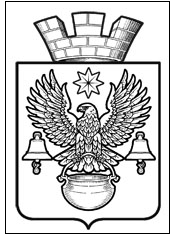 ПОСТАНОВЛЕНИЕАДМИНИСТРАЦИИ КОТЕЛЬНИКОВСКОГО ГОРОДСКОГО ПОСЕЛЕНИЯ                           КОТЕЛЬНИКОВСКОГО МУНИЦИПАЛЬНОГО   РАЙОНА  ВОЛГОГРАДСКОЙ ОБЛАСТИ   08.04.2022                                                                                                                   №  233Расчет величины  критерия доступности транспортных услуг для населения при организации регулярных перевозок пассажиров и багажа автомобильным транспортом по муниципальным маршрутам регулярных перевозок в границах Котельниковского городского поселения Котельниковского муниципального района Волгоградской области :Ежемесячные расходы населения на оплату транспортных услуг.ЕРН = К * Тд, гдеК - среднемесячное нормативное количество поездок на одного пассажира на автомобильном транспорте на муниципальных маршрутах регулярных перевозок согласно Распоряжению Минтранса России  от 31.01.2017 № НА – 19-р «Об утверждении социального стандарта  транспортного обслуживания населения при осуществлении перевозок пассажиров и багажа автомобильном транспортом и городским наземным электрическим транспортом» ;Тд – действующий тариф для населения (руб.);ЕРН = 40*20 = 800 (руб.)Критерий доступности транспортных услуг  для населения.Кдп =  * 100%, где ЕРН – ежемесячные расходы населения на оплату транспортных услуг, руб.СРН – среднедушевой доход населения, руб.Кдп =  * 100% = 3,3 % Об установлении величины критерия доступноститранспортных услуг для населения и среднемесячногонормативного количества поездок на одного пассажирапо муниципальным маршрутам регулярныхперевозок в границах Котельниковского городскогопоселения Котельниковского муниципального районаВолгоградской области           В соответствии с федеральными законами от 06 октября 2003 г. N 131-ФЗ "Об общих принципах организации местного самоуправления в Российской Федерации", от 13 июля 2015 г. N 220-ФЗ "Об организации регулярных перевозок пассажиров и багажа автомобильным транспортом и городским наземным электрическим транспортом в Российской Федерации и о внесении изменений в отдельные законодательные акты Российской Федерации", Законом Волгоградской области от 29 декабря 2015 г. N 230-ОД "Об отдельных вопросах организации регулярных перевозок по межмуниципальным и муниципальным маршрутам регулярных перевозок пассажиров и багажа автомобильным и городским наземным электрическим транспортом в Волгоградской области , "приказом комитета тарифного регулирования Волгоградской области от 20 апреля 2016 г. N 15/5 "Об утверждении Методических рекомендаций по установлению регулируемых тарифов на перевозки по муниципальным маршрутам регулярных перевозок, соответствующих критерию доступности транспортных услуг для населения при организации регулярных перевозок пассажиров и багажа автомобильным транспортом и городским наземным электрическим транспортом по муниципальным маршрутам регулярных перевозок на территории Волгоградской области",, постановлением администрации  Котельниковского городского поселения  от  04 апреля 2022 г. N  219 "Об утверждении Порядка установления критерия доступности транспортных услуг для населения при организации регулярных перевозок пассажиров и багажа автомобильным транспортом по муниципальным маршрутам регулярных перевозок в границах Котельниковского  городского поселения Котельниковского муниципального района Волгоградской области", руководствуясь Уставом  Котельниковского городского поселения Котельниковского муниципального района Волгоградской области, администрация Котельниковского городского поселенияПОСТАНОВЛЯЕТ:1. Установить:1.1.      Величину критерия доступности транспортных услуг для населения при организации регулярных перевозок пассажиров и багажа автомобильным транспортом по муниципальным маршрутам регулярных перевозок в границах Котельниковского городского поселения Котельниковского муниципального района Волгоградской области, в размере согласно приложению 1.1.2.      Среднемесячное нормативное количество поездок на одного пассажира на автомобильном транспорте на муниципальных маршрутах регулярных перевозок в границах Котельниковского городского поселения , согласно приложению 2.2.         Контроль за исполнением настоящего постановления возложить на заместителя главы Котельниковского городского поселения А.Б. Страхова.3.        Настоящее постановление вступает в силу после его обнародования путем размещения на официальном сайте администрации Котельниковского городского поселения  в информационно-телекоммуникационной сети "Интернет". Глава Котельниковского городского поселения                                                                                А.Л. ФедоровПриложение 1к постановлениюадминистрацииКотельниковского  городского поселения от 08.04.2022 г. № 233  ВЕЛИЧИНА КРИТЕРИЯ ДОСТУПНОСТИ ТРАНСПОРТНЫХ УСЛУГДЛЯ НАСЕЛЕНИЯ ПРИ ОРГАНИЗАЦИИ РЕГУЛЯРНЫХ ПЕРЕВОЗОК ПАССАЖИРОВ И БАГАЖА АВТОМОБИЛЬНЫМ ТРАНСПОРТОМ ПО МУНИЦИПАЛЬНЫМ МАРШРУТАМ РЕГУЛЯРНЫХ ПЕРЕВОЗОК В  ГРАНИЦАХ  КОТЕЛЬНИКОВСКОГО ГОРОДСКОГО ПОСЕЛЕНИЯ Приложение 2к постановлениюадминистрацииКотельниковского городского поселенияот 08.04.2022 г.№ 233СРЕДНЕМЕСЯЧНОЕ НОРМАТИВНОЕ КОЛИЧЕСТВОПОЕЗДОК НА ОДНОГО ПАССАЖИРА НА АВТОМОБИЛЬНОМ ТРАНСПОРТЕ НА МУНИЦИПАЛЬНЫХ МАРШРУТАХ РЕГУЛЯРНЫХ ПЕРЕВОЗОК В ГРАНИЦАХ КОТЕЛЬНИКОВСКОГО  ГОРОДСКОГО ПОСЕЛЕНИЯ 